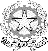 Ministero dell’Istruzione, dell’Università e del MeritoUfficio Scolastico Regionale per il LazioIstituto Statale d’Istruzione Superiore “VIA DELL’IMMACOLATA 47”Via dell’ Immacolata, 47 - 00053 Civitavecchia (RM) Dis. 29 Tel. 06121124295 - Fax 0766500028email:   rmis10100r@istruzione.itpec:rmis10100r@pec.istruzione.it PATTO FORMATIVO STUDENTE/SSAANAGRAFICA STUDENTE/SSAANAGRAFICA ENTE OSPITANTEIL/A SOTTOSCRITTO/A STUDENTE/SSA ………...........................................................DICHIARAdi essere a conoscenza che le attività che andrà a svolgere costituiscono parte integrante del percorso formativo;di essere a conoscenza che la partecipazione al PCTO non comporta alcun legame diretto tra il sottoscritto e la struttura ospitante in questione e che ogni rapporto con la struttura ospitante stessa cesserà al termine di questo periodo;di essere a conoscenza delle norme comportamentali previste dal C.C.N.L., le norme antinfortunistiche e quelle in materia di privacy;di essere stato informato da parte dell’Istituzione scolastica in merito ai rischi aziendali in materia di sicurezza sul lavoro, di cui al D.Lgs. 81/08 e successive modificazioni;di essere a conoscenza che, visto il periodo legato alla diffusione della pandemia da Covid 19, ci si atterrà alle indicazioni ed ai Regolamenti approvati in sede collegiale;di essere consapevole che durante il PCTO è soggetto alle norme stabilite nel regolamento degli studenti dell’istituzione scolastica di appartenenza, nonché alle regole di comportamento, funzionali e organizzative della struttura ospitante;di essere a conoscenza che, nel caso si dovessero verificare episodi di particolare gravità, in accordo con la struttura ospitante si procederà in qualsiasi momento alla sospensione dell’esperienza di PCTO;di essere a conoscenza che nessun compenso o indennizzo di qualsiasi natura gli è dovuto in conseguenza della sua partecipazione al programma ;di essere a conoscenza che l’esperienza non comporta impegno di assunzione presente o futuro da parte della struttura ospitante;di essere a conoscenza delle coperture assicurative sia per i trasferimenti alla sede di svolgimento delle attività del PCTO che per la permanenza nella struttura ospitanteSI IMPEGNAa rispettare rigorosamente gli orari stabiliti dalla struttura ospitante per lo svolgimento delle attività di PCTO, sia quelle in presenza, sia quelle effettuate a distanza tramite piattaforma on line;a seguire le indicazioni dei tutor e fare riferimento ad essi per qualsiasi esigenza o evenienza;ad avvisare tempestivamente sia la struttura ospitante che l’istituzione scolastica se impossibilitato a recarsi nel luogo del tirocinio o a collegarsi nella piattaforma on line;a presentare idonea certificazione in caso di malattia;a tenere un comportamento rispettoso nei riguardi di tutte le persone con le quali verrà a contatto presso la struttura ospitante;ad apporre regolare firma nell'apposito registro di presenza presso la struttura ospitante;a rendicontare scrupolosamente e tempestivamente il tutor interno, nel caso di attività a distanza, delle ore di attività svoltead effettuare riprese private in formato immagine o video dei momenti più importanti dell’attività in azienda, da consegnare al coordinatore al fine di realizzare un prodotto video dell’esperienza;a comunicare tempestivamente e preventivamente al coordinatore di classe eventuali trasferte al di fuori della sede di svolgimento delle attività del PCTO per fiere, visite presso altre strutture del gruppo della struttura ospitante ecc.;a raggiungere autonomamente la sede del soggetto ospitante o, in caso di uso di mezzo pubblico, a indicare il percorso tra la propria abitazione e la sede aziendale in cui si svolgerà l’attività PCTO;ad adottare per tutta la durata delle attività del PCTO le norme comportamentali previste dal C.C.N.L.;ad osservare gli orari e i regolamenti interni dell'azienda, le norme antinfortunistiche, sulla sicurezza e quelle in materia di privacy.- a prendere visione del Regolamento recante misure di prevenzione e di contenimento della diffusione del SARS- COV-2 ed attenersi scrupolosamente alle indicazioni della scuola (vedi Protocollo emergenza covid e tutte le successive integrazioni, sulla base delle normative regionali e nazionali) e della struttura ospitante in un clima di positiva collaborazione, al fine di garantire lo svolgimento in sicurezza di tutte le attività.•CIVITAVECCHIA…………………………………….	FIRMA PER PRESA VISIONE ED ACCETTAZIONEdello/a STUDENTE/SSA...............................................................................============= PARTE RISERVATAAI GENITORI dello/a STUDENTE/SSA MINORENNE========II/a sottoscritto/a ................................................................................................................................................soggetto esercente la patria potestà dell'alunno/a	,presa visione di quanto riportato nella presente nota, dichiara:di autorizzare lo/la studente/ssa ………………………………………………………………………..…a partecipare alle attività previste dal progetto, ivi comprese le uscite sul territorio organizzate fuori dalla sede aziendaledi autorizzare, senza fini di lucro e ai sensi del D.Lgs 196/2003, l’ENTE ESTERNO…………………...……………………………………………………………………………………………………………..e l’IIS VIA DELL’IMMACOLATA,47 CIVITAVECCHIA (ROMA) alla pubblicazione e diffusione delle immagini di mio/a figlio/a, registrate durante le attività, sul sito delle suddette istituzioni e l’eventuale trasmissione agli organi di stampa e ai media televisivi, come documentazione dei momenti formativi del progetto e comunque nell’ambito delle finalità istituzionali della scuolaCIVITAVECCHIA…………………………………….	FIRMA PER PRESA VISIONE ED ACCETTAZIONEDEL GENITORE O DEL TUTORE LEGALE……………………….……………………………………..Informativa ai sensi del D.Lgs. 193/2003 (T.U. sulla privacy)I dati sopra riportati sono prescritti dalle disposizioni vigenti ai fini del procedimento per il quale sono richiesti e verranno utilizzati esclusivamente a tale scopo e conformemente alle disposizioni vigenti.NOMINATIVO STUDENTE/SSALICEO	classe	sez.  	LICEO	classe	sez.  	LUOGO NASCITADATAINDIRIZZO RESIDENZACODICE FISCALEE-MAIL:TELEFONO STUDENTE/SSA :TELEFONO GENITORI:Polizze assicurativeInfortuni sul lavoro INAIL38480/EQASSICURAZIONEBENACQUISTA ASSICURAZIONI(decorrenza 20/01/2023 - scadenza 20/01/2026)DENOMINAZIONE ENTE ESTERNO e/o SOGGETTO OSPITANTESede dell’attivitàRecapito telefonicoALTRI DATI:vedi	ConvenzioneTUTOR ESTERNOENTE OSPITANTERecapito telefonicoTUTOR ESTERNOEMAIL TUTOR ESTERNOPERIODO DI ATTIVITÀ:REPARTO LAVORATIVO:MANSIONI ATTIVITÀSTUDENTE:La mansione prevede l’utilizzo di: macchine, attrezzature sostanzechimiche, altro….NOSI (SPECIFICARE)